Директ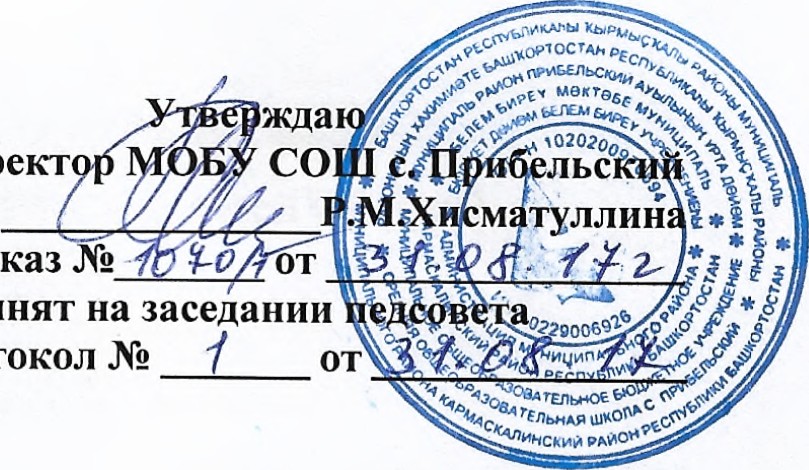 Приказ N2Изменения и дополнения в основную образовательную программу начального общего образованияМОБУ СОШ с, Прибельский на 2017-2018 учебный год1) I.1.4. «Общая характеристика МОБУ СОШ с.Прибельский» пояснительной записки  Целевого раздела изложить в следующей редакции: I.1.4.3. Особенности контингента обучающихся Муниципальное общеобразовательное бюджетное учреждение средняя общеобразовательная школа с. Прибельский МР Кармаскалинский район РБ обслуживает с.Прибельский, сёла Сарт-Чишма и Сарт-Наурузово, д. ст Сахарозаводская. Школа завершает свой шестьдесят третий   учебный год.Контингент обучающихся  муниципального общеобразовательного бюджетного учреждения средняя общеобразовательная школа  с. Прибельский муниципального района Кармаскалинский район Республики Башкортостан.Численность обучающихся составляет 809, из них в:МОБУ СОШ с. Прибельский -670ООО д. Старошареево -47СОШ д. Бишаул – Унгарово – 92	На домашнем обучении  находятся  32  обучающихся 1-10-х классов по рекомендации лечебных учреждений. Для них составлены и утверждены  индивидуальные учебные планы и программы, расписания занятий. Количество класс-комплектов по ступеням:начальная школа – 14 классов – 287 учеников;основная школа – 16классов – 317 ученик;средняя школа – 4 класса 66 учеников. Таким образом, в школе 34 класс-комплекта.Возрастной состав обучающихся Контингент обучающихся  муниципального общеобразовательного бюджетного учреждения средняя общеобразовательная школа  с. Прибельский муниципального района Кармаскалинский район Республики БашкортостанКонтингент обучающихся филиала муниципального общеобразовательного бюджетного учреждения средняя общеобразовательная школа с.Прибельский муниципального района Кармаскалинский район Республики Башкортостан  средняя общеобразовательная школа д.Бишаул-Унгарово:Контингент обучающихся филиала муниципального общеобразовательного бюджетного учреждения средней общеобразовательной школы с. Прибельский муниципального района Кармаскалинский район Республики Башкортостан  основная общеобразовательная школа  д. Старошареево  I.1.4. 4. Кадровый состав ОУВ школе работают:- административный персонал – 6 человек- учителей – 76- из них с высшей категорией – 31- с первой категорией – 39- соответствуют занимаемой должности – 6- технический и учебно – вспомогательный персонал – 26Сведения о кадрах образовательного учреждения	Тарифно-квалификационные сведения о работниках муниципального общеобразовательного бюджетного учреждения средняя общеобразовательная школа с. Прибельский  муниципального района Кармаскалинский район Республики Башкортостан  Тарифно-квалификационные сведения о работниках Филиала муниципального общеобразовательного бюджетного учреждения средняя общеобразовательная школа с. Прибельский муниципального района Кармаскалинский район Республики Башкортостан  средняя общеобразовательная школа д.Бишаул-Унгарово  Тарифно-квалификационные сведения о работниках филиала муниципального общеобразовательного бюджетного учреждения средней общеобразовательной школы с. Прибельский муниципального района Кармаскалинский район Республики Башкортостан  основная общеобразовательная школа д. Старошареево 	I.1.4. 5.Материально-техническая оснащенность                       образовательного процесса ОУПеречень компьютеров, имеющихся в  муниципального общеобразовательного бюджетного учреждения средняя общеобразовательная школа  с. Прибельский муниципального района Кармаскалинский район Республики Башкортостан Перечень компьютеров, имеющихся в Филиала муниципального общеобразовательного бюджетного учреждения средняя общеобразовательная школа с. Прибельский муниципального района Кармаскалинский район Республики Башкортостан  средняя общеобразовательная школа д.Бишаул-Унгарово   Перечень компьютеров, имеющихся в   филиале муниципального общеобразовательного бюджетного учреждения средняя общеобразовательная школа с. Прибельский муниципального района Кармаскалинский район Республики Башкортостан  основная общеобразовательная  школа д. Старошареево   Компьютерные программы в муниципального общеобразовательного бюджетного учреждения средняя общеобразовательная школа с. Прибельский муниципального района Кармаскалинский район Республики Башкортостан Компьютерные программы  в филиале муниципального общеобразовательного бюджетного учреждения средняя общеобразовательная школа с. Прибельский муниципального района Кармаскалинский район Республики Башкортостан средняя общеобразовательная школа д.Бишаул-Унгарово   Компьютерные программы в филиале муниципального общеобразовательного бюджетного учреждения средняя общеобразовательная школа с. Прибельский муниципального района Кармаскалинский район Республики Башкортостан  основная общеобразовательная  школа д. Старошареево   Дополнительное оборудование муниципального общеобразовательного бюджетного учреждения  средняя образовательная школа с.Прибельский  муниципального района Кармаскалинский район республики БашкортостанI.1.4.6. Особенности организации  образовательного процессаХарактеристика программно-методического оснащения учебного плана образовательного учреждения  муниципального общеобразовательного бюджетного учреждения средняя общеобразовательная школа с Прибельский  муниципального района Кармаскалинский район Республики БашкортостанХарактеристика программно-методического оснащения учебного плана образовательного учреждения  Филиала муниципального общеобразовательного бюджетного учреждения средняя общеобразовательная школа с. Прибельский муниципального района Кармаскалинский район Республики Башкортостан  средняя общеобразовательная школа д.Бишаул-Унгарово  Характеристика программно-методического оснащения учебного плана образовательного учреждения  филиала муниципального общеобразовательного бюджетного учреждения средней общеобразовательной школы с. Прибельский муниципального района Кармаскалинский район Республики Башкортостан  основная общеобразовательная школа д. Старошареево УМК , используемые в начальных классах  в 2017-2018 учебном году2) III.1. Пояснительная запискак учебному плану  1-4 классов МОБУ СОШ с. Прибельскиймуниципального района  Кармаскалинский район РБ, реализующих основную образовательную программу начального общего образования в соответствии с ФГОС НОО  Учебный план составлен на основе:1. Федерального закона от 29.12.2012 № 273-ФЗ «Об образовании в Российской Федерации»;2. Постановления Правительства РФ от 05.08.2013 № 661 «Об утверждении Правил разработки, утверждения федеральных государственных образовательных стандартов и внесения в них изменений»;3. Федерального государственного образовательного стандарта начального общего образования, утвержденный приказом Министерства образования и науки Российской Федерации от 06 октября 2009 года № 373 (в ред. Приказа Министерства образования и науки РФ от 29 декабря 2014 г. № 1643, Приказа Министерства образования и науки Российской Федерации от 31 декабря 2015 года № 1576);4. СанПиН 2.4.2.2821-10 «Санитарно-эпидемиологические требования к условиям и организации обучения в общеобразовательных учреждениях», утвержденные Постановлением Главного государственного санитарного врача Российской Федерации от 29.12.2010 № 189 (в ред. Постановления Главного государственного санитарного врача РФ № 81 от 24.12.2015);5. Письма Минобрнауки РФ от 8.10.2010 № ИК-1494/19 «О введении третьего часа физической культуры»;6. Письма Департамента общего образования Министерства образования и науки Российской Федерации от 12.05.2011г. № 03-296 «Об организации внеурочной деятельности при введении Федерального государственного образовательного стандарта общего образования»; 7. Письма Минобрнауки Российской Федерации от 14 декабря 2015 года № 09-3564 «О внеурочной деятельности и реализации дополнительных общеобразовательных программ»;8. Приказа Министерства образования и науки Российской Федерации от 31 марта 2014 года № 253 «О Федеральном перечне учебников, рекомендованных (допущенных) Министерством образования и науки РФ к использованию в образовательном процессе в общеобразовательных школах»;  9. Распоряжения Правительства Российской Федерации от 28 января 2012 г. № 84-р «Об обязательном изучении комплексного учебного курса «Основы религиозных культур и светской этики»;10. Письма Минобрнауки России от 25.05.2015 г. № 08-761 «Об изучении предметных областей: «Основы религиозных культур и светской этики» и «Основы духовно-нравственной культуры народов России»;11. Закона Республики Башкортостан от 1 июля 2013 года № 696-з «Об образовании в Республике Башкортостан»;12. Концепции развития национального образования в Республике Башкортостан от 31.12.2009 г. № УП-730;13. Закона Республики Башкортостан «О языках народов Республики Башкортостан» № 216-З от 15 февраля 1999 года;         14.Устава МОБУ СОШ с. Прибельский;         15.Основной образовательной программы НОО МОБУ СОШ с. Прибельский. Образование в начальной общеобразовательной школе является базой, фундаментом всего последующего обучения. В начальной общеобразовательной школе формируются универсальные учебные действия, закладывается основа формирования учебной деятельности ребенка – система учебных и познавательных мотивов, умение принимать, сохранять, реализовывать учебные цели, умение планировать, контролировать и оценивать учебные действия и их результат. Первая ступень общего образования обеспечивает познавательную мотивацию и интересы обучающихся, их готовность и способность к сотрудничеству и совместной деятельности младшего школьника с учителем и одноклассниками, формирует основы нравственного поведения, определяющего отношения личности с обществом и окружающими людьми. В 1-х классах используется «ступенчатый» режим обучения в первом полугодии, т.е. постепенное наращивание учебной нагрузки:     -   в сентябре, октябре – 3 урока по 35 минут каждый;     -   ноябре-декабре – не более 4 урока по 35 минут каждый;     -  январь-май – по 4 урока и один день в неделю 5 уроков, за счет урока физической культуры по 45 минут каждый.  Для обучающихся 1 класса продолжительность учебной недели составляет 5 дней. Продолжительность учебного года в 1 классе составляет 33 недели. Обучение во 2-4-х классах по 6-ти дневной учебной неделе. Количество учебных недель составляет 35. Занятия организованы в первую смену для 1-х классов и во вторую смену для 2-4-х классов.            Учебный план состоит из двух частей – обязательной части и части, формируемой участниками образовательных отношений.Обязательная часть учебного плана разработана с учётом Примерной основной образовательной программы начального общего образования и изменений, внесенных Приказом Министерства образования и науки Российской Федерации от 31 декабря 2015 г. № 1576 “О внесении изменений в федеральный государственный образовательный стандарт начального общего образования, утвержденный приказом Министерства образования и науки Российской Федерации от 6 октября 2009 г. № 373 « Об утверждении и введении в действие федерального государственного образовательного стандарта начального общего образования». Согласно этим изменениям в учебный план в 1 - 4 классах включена предметная область «Родной язык и литературное чтение на родном языке», которая изучается через предметы «Родной язык» и «Литературное чтение на родном языке». Эти предметы направлены на формирование первоначальных представлений о единстве и многообразии языкового и культурного пространства России, о языке как основе национального самосознания. Развитие диалогической и монологической устной и письменной речи на родном языке, коммуникативных умений, нравственных и эстетических чувств, способностей к творческой деятельности на родном языке. На основании заявлений родителей (законных представителей) обучающихся во  2-4 классах сформированы следующие учебные группы: - группы изучения родного башкирского языка; - группы изучения родного русского языка; - группы изучения литературного чтения на родном башкирском языке; - группы изучения литературного чтения на родном русском языке.На каждый предмет отведено по 0,5 часов в неделю.Предметная область «Русский язык и литературное чтение» представлена предметами «Русский язык» и «Литературное чтение». Они направлены на формирование первоначальных представлений о русском языке как государственном языке Российской Федерации, как средстве общения людей разных национальностей в России и за рубежом. Развитие диалогической и монологической устной и письменной речи, коммуникативных умений, нравственных и эстетических чувств, способностей к творческой деятельности Изучение «Русского языка» в начальной общеобразовательной школе направлено на развитие речи, мышления, воображения школьников, способности выбирать средства языка в соответствии с условиями общения, на воспитание позитивного эмоционально-ценностного отношения к русскому языку, пробуждение познавательного интереса к слову, стремления совершенствовать свою речь. Формируются первоначальные знания о лексике, фонетике, грамматике русского языка. Младшие школьники овладевают умениями правильно писать и читать, участвовать в диалоге, составлять несложные монологические высказывания и письменные тексты-описания и повествования небольшого объема, овладевают основами делового письма (написание записки, адреса, письма). Изучение предмета «Литературное чтение» в начальной школе ориентировано на формирование и совершенствование всех видов речевой деятельности младшего школьника (слушание, чтение, говорение, письмо, различные виды пересказа), на знакомство с богатым миром отечественной и зарубежной детской литературы, на развитие нравственных и эстетических чувств школьника, способного к творческой деятельности. Предметная область «Иностранный язык» представлен во 2-4 классах учебным предметом «Английский  язык». Английский язык направлен на формирование дружелюбного отношения и толерантности к носителям другого языка на основе знакомства с жизнью своих сверстников в других странах, с детским фольклором и доступными образцами детской художественной литературы, формирование начальных навыков общения в устной и письменной форме с носителями иностранного языка, коммуникативных умений, нравственных и эстетических чувств, способностей к творческой деятельности на иностранном. При проведении занятий по английскому языку, во 2-4 классах осуществляется деление классов на группы при наполняемости 20 и более человек в сельской местности. Изучение предмета «Математика» из предметной области «Математика и информатика» направлено на формирование первоначальных представлений о математике как части общечеловеческой культуры, на развитие образного и логического мышления, воображения, математической речи, формирование предметных умений и навыков, необходимых для успешного решения учебных и практических задач и продолжения образования. Уделяется внимание обеспечению первоначальных представлений о компьютерной грамотности обучающихся. Изучение интегрированного учебного предмета «Окружающий мир» из предметной области «Обществознание и естествознание (Окружающий мир)» направлено на формирование уважительного отношения к семье, населенному пункту, региону, России, истории, культуре, природе нашей страны, ее современной жизни. Осознание ценности, целостности и многообразия окружающего мира, своего места в нем. Формирование модели безопасного поведения в условиях повседневной жизни и в различных опасных и чрезвычайных ситуациях. Формирование психологической культуры и компетенции для обеспечения эффективного и безопасного взаимодействия в социуме.Предметная область «Искусство» представлены предметами «Изобразительное искусство» и «Музыка», которые направлены на развитие способности к эмоционально-ценностному восприятию произведений изобразительного и музыкального искусства, выражению в творческих работах своего отношения к окружающему миру.Учебный предмет «Технология» из предметной области «Технология» направлено на формирование опыта как основы обучения и познания, осуществление поисково-аналитической деятельности для практического решения прикладных задач с использованием знаний, полученных при изучении других учебных предметов, формирование первоначального опыта практической преобразовательной деятельности.Занятия по предмету «Физическая культура» из предметной области «Физическая культура» направлены на укрепление здоровья, содействие гармоничному физическому развитию и всесторонней физической подготовленности ученика. Учебный предмет «Физическая культура» в 1-4 классах изучается в объеме 2 часов в неделю. Часы, отведенные образовательной организацией на преподавание третьего часа предмета «Физическая культура», засчитываются за счет внеурочной деятельности.Предметная область «Основы религиозных культур и светской этики» состоит из учебного предмета «Основы религиозной культуры и светской этики», введенного в учебный процесс в объеме 1 час в неделю в 4 классе. Выбор модуля, изучаемого в рамках курса ОРКСЭ осуществлялся родителями (законными представителями) учащихся, зафиксирован протоколами родительских собраний и письменными заявлениями родителей. На основании произведенного родителями выбора, сформированы следующие группы: «Основы светской этики», «Основы православной культуры». Целью комплексного курса ОРКСЭ является формирование у учащихся мотиваций к осознанному нравственному поведению, основанному на знании и уважении культурных и религиозных традиций многонационального народа России, а также к диалогу с представителями других культур и мировоззрений. Комплексный курс является светским.            По заявлениям родителей (законных представителей) часы из части, формируемой участниками образовательного процесса, переданы на предмет  «Математика» в количестве 1 часа во 2-4 классах и предмет «Башкирский язык как государственный язык Республики Башкортостан»  в количестве 1 часа во 2-4 классах. Изучение башкирского языка направлено на развитие языковой компетентности, коммуникативных умений, диагностической и монологической речи. В ходе изучения башкирского языка формируются речевые способности обучающегося, культура речи, трепетное отношение к национальной культуре, традициям и обычаям родного края.Организация учебного процесса первоклассников в рамках пятидневной учебной недели исключает вариативную часть учебного плана.Промежуточная аттестация обучающихсяПромежуточная аттестация обучающихся проводится в соответствие с действующим школьным «Положением о формах, периодичности и порядке текущего контроля успеваемости и промежуточной аттестации обучающихся». Промежуточная аттестация во 2-4-х классах проводится в конце года в письменной форме в виде диктанта, контрольной работы и комплексной проверочной работы.  График промежуточной аттестации оформляется приказом директора школы согласно годовому календарному плану школы за 1 месяц до начала аттестации.            Формами проведения промежуточной аттестации являются: во 2-4-х классах диктант по русскому языку, контрольная работа по математике и комплексная работа. Для контроля определены следующие предметы:- Литературное чтение - проверка техники чтения;- Математика – контрольная работа;- Русский язык – диктант;- Итоговая комплексная работа.Учебный пландля ФГОС НОО МОБУ СОШ с. ПрибельскийМР Кармаскалинский   район РБ* часы, отведенные образовательной организацией на преподавание третьего часа предмета «Физическая культура», засчитываются за счет внеурочной деятельности.Внеурочная деятельностьРеализация данного учебного плана предоставляет возможность получения стандарта образования всеми обучающимися, позволяет достигнуть целей образовательных программ гимназии, удовлетворить социальный заказ родителей (законных представителей), образовательные запросы и познавательные интересы обучающихся. Часы, отводимые на внеурочную деятельность, используются по желанию учащихся и направлены на реализацию различных форм ее организации, отличных от урочной системы обучения. Занятия проводятся в форме экскурсий, кружков, секций, круглых столов, КВНов, викторин, праздничных мероприятий, классных часов, школьных научных обществ, олимпиад, соревнований, поисковых и научных исследований и т.д. Посещая кружки и секции, учащиеся прекрасно адаптируются в среде сверстников, благодаря индивидуальной работе руководителя, глубже изучается материал. На занятиях руководители стараются раскрыть у учащихся такие способности, как организаторские, творческие, музыкальные, что играет немаловажную роль в духовном развитии подростков.  При организации внеурочной деятельности обучающихся также используются возможности организаций и учреждений дополнительного образования, культуры и спорта. Часы, отведенные на внеурочную деятельность, не учитываются при определении обязательной допустимой нагрузки учащихся, но являются обязательными для финансирования.  Внеурочная деятельность направлена на развитие воспитательных результатов:  приобретение учащимися социального опыта;  формирование положительного отношения к базовым общественным ценностям;  приобретение школьниками опыта самостоятельного общественного действия.  Цель внеурочной деятельности - создание условий для достижения учащимися необходимого для жизни в обществе социального опыта и формирования принимаемой обществом системы ценностей, создание условий для многогранного развития и социализации каждого учащегося в свободное от учѐбы время. Задачи внеурочной деятельности:  Организация общественно-полезной и досуговой деятельности учащихся совместно с общественными организациями, библиотеками, семьями обучающихся;  Включение обучающихся в разностороннюю деятельность;  Формирование навыков позитивного коммуникативного общения;  Развитие навыков организации и осуществления сотрудничества с педагогами, сверстниками, родителями, старшими детьми в решении общих проблем; Воспитание трудолюбия, способности к преодолению трудностей, целеустремленности и настойчивости в достижении результата;  Развитие позитивного отношения к базовым общественным ценностям (человек, семья, Отечество, природа, мир, знания, труд, культура) - для формирования здорового образа жизни;Создание условий для эффективной реализации основных целевых образовательных программ различного уровня, реализуемых во внеурочное время;  Совершенствование материально-технической базы организации досуга обучающихся;  Факторы, влияющие на содержание программы: традиции школы, особенности возраста, класса, индивидуальности детей, особенности руководителей кружков и секций, их интересы, склонности, установки, месторасположение школы.  Внеурочная деятельность организуется по следующим направлениям: духовно-нравственное, научно-познавательное, общекультурное, спортивно-оздоровительное, социальная деятельность. Формы внеурочной воспитательной работы по направлениям:Спортивно-оздоровительное:Работа спортивных секций по курэш, лѐгкой атлетике и спортивной подготовке;Организация походов, экскурсий, «Дней здоровья», подвижных игр, «Весѐлых стартов», внутришкольных спортивных соревнований;  Проведение бесед по охране здоровья; Применение на уроках игровых моментов, физкультминуток;  Участие в школьных, районных спортивных соревнованиях.  Общекультурное направлениеОрганизация экскурсий, Дней театра и музея, выставок детских рисунков, поделок и творческих работ учащихся;  Проведение тематических классных часов по эстетике внешнего вида ученика, культуре поведения и речи;  Участие в конкурсах, выставках детского творчества эстетического цикла на уровне школы, района, республики.  Общеинтеллектуальное направление:Предметные недели;  Библиотечные уроки;  Конкурсы, экскурсии, олимпиады, конференции, деловые и ролевые игры и др.  Участие в научно-исследовательских конференциях на уровне школы, района, республики;  Разработка проектов к урокам.  Духовно-нравственное направление:Встречи с ветеранами ВОВ и труда, «Уроки мужества»;  Выставки рисунков;  Оформление газет о боевой и трудовой славе россиян;  Встречи с участниками «горячих точек»;  Тематические классные часы;  Оказание помощи ветеранам ВОВ и труда;  Конкурсы рисунков;  Фестивали патриотической песни.  Социальная деятельность:Проведение субботников;  Разведение комнатных цветов;  Акция «Посади дерево», «Помоги птицам». Пояснительная запискак  учебному плану ФГОС НОО филиала муниципального общеобразовательного бюджетного учреждения средней общеобразовательной  школы с. Прибельский муниципального  района  Кармаскалинский   район  РБсредняя  общеобразовательная школа д.Бишаул-Унгарово                   Нормативно - правовая основа формирования учебного плана:1.  Федеральный закон от 29.12.2012 № 273-ФЗ «Об образовании в Российской Федерации». 2. Постановление Правительства РФ от 05.08.2013 №661 «Об утверждении Правил разработки, утверждения федеральных государственных образовательных стандартов и внесения в них изменений».3.Федеральный государственный образовательный стандарт начального общего образования, утвержденный приказом Министерства образования и науки Российской Федерации от 06 октября 2009 года № 373 (в ред. Приказа Министерства образования и науки РФ от 29 декабря 2014 г. № 1643, Приказа Министерства образования и науки Российской Федерации от 31 декабря 2015 года № 1576).4.СанПиН 2.4.2.2821-10 «Санитарно-эпидемиологические требования к условиям и организации обучения в общеобразовательных учреждениях», утвержденные Постановлением Главного государственного санитарного врача Российской Федерации от 29.12.2010 № 189 (в ред. Постановления Главного государственного санитарного врача РФ № 81 от 24.12.2015).5.Письмо Минобрнауки РФ от 8.10.2010 № ИК-1494/19 «О введении третьего часа физической культуры».6. Письмо Департамента общего образования Министерства образования и науки Российской Федерации от 12.05.2011г. № 03-296 «Об организации внеурочной деятельности при введении Федерального государственного образовательного стандарта общего образования». 7.Письмо Минобрнауки Российской Федерации от 14 декабря 2015 года № 09-3564 «О внеурочной деятельности и реализации дополнительных общеобразовательных программ».8. Приказ Министерства образования и науки Российской Федерации от 31 марта 2014 года №253 «О Федеральном перечне учебников, рекомендованных (допущенных) Министерством образования и науки РФ к использованию в образовательном процессе в общеобразовательных школах».  9.Распоряжение Правительства Российской Федерации от 28 января 2012 г. № 84-р «Об обязательном изучении комплексного учебного курса «Основы религиозных культур и светской этики».10.Письмо Минобрнауки России от 25.05.2015 г. № 08-761 «Об изучении предметных областей: «Основы религиозных культур и светской этики» и «Основы духовно-нравственной культуры народов России».11.Закон Республики Башкортостан от 1 июля 2013 года № 696-з «Об образовании в Республике Башкортостан».12. Концепция развития национального образования в Республике Башкортостан от  31.12.2009 г. № УП-730.12.Закон Республики Башкортостан «О языках народов Республики Башкортостан» № 216-З от 15 февраля 1999 года.13.Локальные акты МОБУ СОШ с. Прибельский.14.Устав МОБУ СОШ с. Прибельский.15.  Образовательная  программа начального общего образования.  Учебный  план   состоит из двух частей: обязательной части и  части, формируемой участниками образовательного процесса. Обязательная часть учебного плана определяет состав обязательных учебных предметов для реализации основной образовательной программы начального общего образования. Содержание образования, определенное обязательной частью,  обеспечивает приобщение обучающихся к общероссийским культурным и национально-значимым ценностям, формирует систему предметных навыков и личностных качеств, соответствующих требованиям ФГОС НОО.              Обязательная часть учебного плана отражает содержание образования, которое обеспечивает достижения важнейших целей современного начального образования:- формирование гражданской идентичности обучающихся, приобщение их к общекультурным, национальным и этнокультурным  ценностям;  -готовность обучающихся к продолжению образования на последующих ступенях основного общего образования, их приобщение к информационным технологиям;-формирование здорового образа жизни, элементарных правил поведения в экстремальных ситуациях;-личностное развитие обучающихся в соответствии с его индивидуальностью.    В учебном плане  отражены все учебные предметы, недельное распределение часов по  предметам, предельно допустимая аудиторная нагрузка.    Обязательная часть учебного плана разработана с учётом Примерной основной образовательной программы начального общего образования и изменений, внесенных Приказом Министерства образования и науки Российской Федерации от 31 декабря 2015 г. № 1576 “О внесении изменений в федеральный государственный образовательный стандарт начального общего образования, утвержденный приказом Министерства образования и науки Российской Федерации от 6 октября 2009 г. № 373 « Об утверждении и введении в действие федерального государственного образовательного стандарта начального общего образования». Согласно этим изменениям в учебный планФГОС НООвключена предметная область «Родной язык и литературное чтение на родном языке», которая изучается через предметы «Родной язык (башкирский)» и «Литературное чтение на родном языке (башкирском) ». На основании заявлений родителей  (законных представителей) обучающихся в 1 - 4 классахорганизуется изучение родного(башкирского) языка как предмета. Изучение учебного предмета «Родной  язык(башкирский) » и «Литературное чтение на родном языке (башкирском) »направлено на развитие языковой компетентности, коммуникативных умений, диалогической и монологической речи, на формирование первоначальных представлений о единстве и многообразии языкового и культурного пространства России, о языке как основе национального самосознания. В ходе изучения родного языка  формируются речевые способности обучающегося, культура речи, интерес к родному языку, трепетное отношение к национальной культуре, традициям и обычаям родного края.   Содержание образования на первой ступени общего образования реализуется преимущественно за счет введения интегрированных курсов, обеспечивающих целостное восприятие мира, деятельностного подхода и индивидуализации обучения по каждому предмету (математика, окружающий мир, художественный труд).Изучение «Русского языка» в начальной общеобразовательной школе направлено на развитие  речи, мышления, воображения школьников, способности выбирать средства языка в соответствии с условиями общения, на воспитание позитивного эмоционально-ценностного отношения к русскому языку, пробуждение познавательного интереса к слову, стремления совершенствовать свою речь. Формируются первоначальные представления о русском языке как государственном языке Российской Федерации, как средстве общения людей разных национальностей в России и за рубежом. Развивается диалогическая и монологическая устная и письменная речь, коммуникативные умения.Изучение предмета «Литературное чтение» в начальной школе ориентировано на формирование и совершенствование всех видов речевой деятельности младшего школьника (слушание, чтение, говорение, письмо, различные виды пересказа), на знакомство с богатым миром отечественной и зарубежной детской литературы, на  развитие нравственных и эстетических чувств  школьника, способного к творческой деятельности.«Иностранный (английский)язык» в начальной школе изучается со 2 класса. Он формирует дружелюбное  отношение и толерантность к носителям другого языка на основе знакомства с жизнью своих сверстников в других странах, с детским фольклором и доступными образцами детской художественной литературы. Формирует начальные навыки общения в устной и письменной форме с носителями иностранного языка, коммуникативные умения, нравственные и эстетические чувства, способность к творческой деятельности на иностранном языке.   Изучение «Математики» направлено на развитие математической речи, логического и алгоритмического мышления, воображения, обеспечение первоначальных представлений о компьютерной грамотности.  Изучение интегрированного предмета «Окружающий мир» направлено на формирование уважительного отношения к семье, населенному пункту, региону, России, истории, культуре, природе нашей страны, ее современной жизни, на осознание ценности, целостности и многообразия окружающего мира, своего места в нем. Изучение  данного предмета направлено на формирование модели безопасного поведения в условиях повседневной жизни и в различных опасных и чрезвычайных ситуациях, на формирование психологической культуры и компетенции для обеспечения эффективного и безопасного взаимодействия в социуме.«Музыка», «ИЗО»  из области «Искусство» изучаются как самостоятельные учебные предметы с учебной нагрузкой по 1 часу в неделю начиная с 1 по 4 классы. Изучение предметов «Изобразительное искусство» и «Музыка» направлено на развитие способности к эмоционально-ценностному восприятию произведений изобразительного и музыкального искусства, выражению в творческих работах своего отношения к окружающему миру.     Учебный предмет «Технология» формирует практико-ориентированную направленность содержания обучения, которая позволяет реализовать практическое применение знаний, полученных при изучении других учебных предметов (математика, окружающий мир, изобразительное искусство, русский язык, литературное чтение), в интеллектуально-практической деятельности ученика; это, в свою очередь, создает условия для развития инициативности, изобретательности, гибкости и вариативности мышления у школьников.   Занятия по «Физической культуре» направлены на укрепление здоровья, содействие гармоничному физическому, нравственному и социальному развитию, успешному обучению; обеспечивают формирование первоначальных умений саморегуляции средствами физической культуры, формирование установки на сохранение и укрепление здоровья, навыков здорового и безопасного образа жизни.  Учебный предмет «Физическая культура» в 1-4 классах изучается в объеме 2 часов в неделю.Часы, отведенные образовательной организацией на преподавание третьего часа предмета «Физическая культура», засчитываются за счет внеурочной деятельности.С целью обеспечения обязательности изучения комплексного учебного курса «Основы религиозных культур и светской этики»были внесены изменения во ФГОС НОО (приказ Минобрнауки России от 18.12.2012 г. №1060) в части замены предметной области «Основы духовно-нравственной культуры народов России» на предметную область «Основы религиозных культур и светской этики».Предметная область«Основы религиозных культур и светской этики»представлена предметом «Основы религиозных культур и светской этики», на изучение предмета в 4 классе выделен 1 час в неделю. Изучение курса направлено на воспитание способности к духовному развитию, нравственному самосовершенствованию, на формирование первоначальных представлений о светской этике, об отечественных традиционных религиях, их роли в культуре, истории и современности России.Часть учебного плана, формируемая участниками образовательного процесса, обеспечивает реализацию индивидуальных потребностей обучающихся. Время, отводимое на данную часть учебного плана внутри максимально допустимой недельной нагрузки обучающихся, использовано: 1 час в неделю в 1 - 4 классах используется на изучение учебного предмета «Математика».    Обучение в начальных классах проходит по УМК «Школа России». Продолжительность учебного года на первой ступени общего образования составляет 35 недель, в 1 классе – 33 недели. Для обучающихся первых классов устанавливаются дополнительные недельные каникулы в феврале. Продолжительность каникул в течение учебного года составляет не менее 30 календарных дней,  летом – не менее 8 недель.  1 классы – пятидневная учебная неделя.   2 - 4 - классы -  шестидневная учебная неделя.  При режиме 5-дневной учебной недели предельно допустимая учебная нагрузка  не превышает максимальную учебную нагрузку (21 час для первоклассников).Промежуточная аттестация обучающихся.Промежуточная аттестация обучающихся проводится в соответствие с действующим школьным  Положением о формах, периодичности и порядке текущего контроля успеваемости и промежуточной аттестации обучающихся. Промежуточная аттестация во 2-4 классах проводится в конце года  в письменной форме в виде диктанта, контрольной работы и комплексной проверочной работы.  График промежуточной аттестации  оформляется приказом директора школы согласно годовому календарному плану школы за 1 месяц до начала аттестации.  Формами проведения промежуточной аттестации являются: во 2-4 классах диктант по русскому языку, контрольная работа по математике и комплексная работа. Для контроля определены следующие предметы:-Литературное чтение-проверка техники чтения-Математика –контрольная работа-Русский язык- диктант- Итоговая комплексная работа.Учебный пландля ФГОС НООфилиала МОБУ СОШ  с.ПрибельскийМР  Кармаскалинский   район РБ СОШ д. Бишаул-Унгарово*часы, отведенные образовательной организацией на преподавание третьего часа предмета «Физическая культура», засчитываются за счет внеурочной деятельности.Приложение Внеурочная деятельностьВнеурочная деятельностьВ соответствии с требованиями Стандарта в начальных  классах организована внеурочная деятельность по направлению развития личности:спортивно-оздоровительное.Содержание занятий сформировано с учетом пожеланий обучающихся и их родителей (законных представителей) и направлено на реализацию различных форм её организации, отличных от урочной системы обучения: «Подвижные игры»(1ч.). (приложение).При организации внеурочной деятельности обучающихся дополнительно  используются возможности  сельского клуба и библиотеки. Проведение занятий внеурочной деятельности организовано во второй половине дня.Пояснительная записка                                                                                                                                   к учебному плану для ФГОС НОО                                                                                            филиала МОБУ СОШ с. Прибельский ООШ д. Старошареево                                                МР  Кармаскалинский район Учебный план составлен на основе:1. Конституции Российской Федерации.2. Федерального закона от 29.12.2012 № 273-ФЗ «Об образовании в Российской Федерации». 3. Постановления Правительства РФ от 05.08.2013 № 661 «Об утверждении Правил разработки, утверждения федеральных государственных образовательных стандартов и внесения в них изменений».4. Федерального государственного образовательного стандарта начального общего образования, утвержденный приказом Министерства образования и науки Российской Федерации от 06 октября 2009 года № 373 (в ред. Приказа Министерства образования и науки РФ от 29 декабря 2014 г. № 1643, Приказа Министерства образования и науки Российской Федерации от 31 декабря 2015 года № 1576).5.  СанПиН 2.4.2.2821-10 «Санитарно-эпидемиологические требования к условиям и организации обучения в общеобразовательных учреждениях», утвержденные Постановлением Главного государственного санитарного врача Российской Федерации от 29.12.2010 № 189 (в ред. Постановления Главного государственного санитарного врача РФ № 81 от 24.12.2015).6. Письма Минобрнауки РФ от 8.10.2010 № ИК-1494/19 «О введении третьего часа физической культуры».7. Письма Департамента общего образования Министерства образования и науки Российской Федерации от 12.05.2011г. № 03-296 «Об организации внеурочной деятельности при введении Федерального государственного образовательного стандарта общего образования». 8. Письма Минобрнауки Российской Федерации от 14 декабря 2015 года № 09-3564 «О внеурочной деятельности и реализации дополнительных общеобразовательных программ».9. Приказа Министерства образования и науки Российской Федерации от 31 марта 2014 года № 253 «О Федеральном перечне учебников, рекомендованных (допущенных) Министерством образования и науки РФ к использованию в образовательном процессе в общеобразовательных школах».  10. Распоряжения Правительства Российской Федерации от 28 января 2012 г. № 84-р «Об обязательном изучении комплексного учебного курса «Основы религиозных культур и светской этики».11. Письма Минобрнауки России от 25.05.2015 г. № 08-761 «Об изучении предметных областей: «Основы религиозных культур и светской этики» и «Основы духовно-нравственной культуры народов России».12. Закона Республики Башкортостан от 1 июля 2013 года № 696-з «Об образовании в Республике Башкортостан».13. Концепции развития национального образования в Республике Башкортостан от 31.12.2009 г. № УП-730.14. Закона Республики Башкортостан «О языках народов Республики Башкортостан» № 216-З от 15 февраля 1999 года.15. Постановления Правительства РБ от 09.12.2013 № 585 «Об утверждении Порядка регламентации и оформления отношений государственной или муниципальной образовательной организации с обучающимися и (или) их родителями (законными представителями) в части организации обучения по образовательным программам начального общего, основного общего и среднего общего образования на дому или в медицинских организациях». Устава МОБУ СОШ с. Прибельский; Образовательной программы НОО МОБУ СОШ  с. Прибельский ;Локальных актов МОБУ   СОШ  с. Прибельский ; Годового календарного графика школы на 2017/18уч.г.    Продолжительность учебного года на первой ступени общего образования составляет 35 недель, в 1 классе – 33 недели. Для обучающихся первых классов устанавливаются дополнительные недельные каникулы в феврале. Продолжительность каникул в течение учебного года составляет не менее 30 календарных дней,  летом – не менее 8 недель.  1 классе – пятидневная учебная неделя, в 2 - 4 -х классах -  шестидневная учебная неделя.   При режиме 5-дневной учебной недели предельно допустимая учебная нагрузка  не превышает максимальную учебную нагрузку (21 час для первоклассников). Обучение ведется по программе «Школа России». Так как школа  сельская малокомплектная в соответствии с п. 10.15 СанПиН. начальные классы  объединены в 2 класс-комплекта.                                                                                                                                               Учебный план для 1- 4 -х классов состоит из 2-х взаимосвязанных частей: инвариантной (обязательной для изучения всеми учащимися) и вариативной (формируется участниками образовательного процесса) частей.В ходе освоения образовательной программы при реализации учебного плана на первой ступени общего образования формируются базовые основы и фундамент всего последующего обучения, в том числе:                                                                                               -  закладывается основа формирования учебной деятельности ребёнка — система учебных и познавательных мотивов, умение принимать, сохранять, реализовывать учебные цели, умение планировать, контролировать и оценивать учебные действия и их результат;                        -   формируются  универсальные учебные действия;                                                                                -  развивается познавательная мотивация и интересы обучающихся, их готовность и способность к сотрудничеству и совместной деятельности ученика с учителем и одноклассниками, формируются основы нравственного поведения, определяющего отношения личности с обществом и окружающими людьми.                                           Содержание образования на первой ступени реализуется преимущественно за счёт введения учебных курсов, обеспечивающих целостное восприятие мира, деятельностного подхода и индивидуализации обучения по каждому учебному предмету.       Предметная область «Русский язык и литературное чтение» представлена предметами «Русский язык» и «Литературное чтение».Изучение «Русского языка» направлено на развитие  речи, мышления, воображения школьников, способности выбирать средства языка в соответствии с условиями общения, на воспитание позитивного эмоционально-ценностного отношения к русскому языку, пробуждение познавательного интереса к слову, стремления совершенствовать свою речь. Формируются первоначальные знания о лексике, фонетике, грамматике русского языка. Младшие школьники  овладевают умениями правильно писать и читать, участвовать в диалоге, составлять несложные монологические высказывания и письменные тексты-описания и повествования небольшого объема, овладевают основами делового письма (написание записки, адреса, письма). Изучение предмета «Литературное чтение» в начальной школе ориентировано на формирование и совершенствование всех видов речевой деятельности младшего школьника (слушание, чтение, говорение, письмо, различные виды пересказа), на знакомство с богатым миром отечественной и зарубежной детской литературы, на  развитие нравственных и эстетических чувств  школьника, способного к творческой деятельности.   На изучение предмета «Русский язык» отводится 4 часа в 1 классе,  по 5 часов в 2-4-х классах. Предмет «Литература» изучается в объеме 3 часов в 2,3-х классах, 2 часа в 1,4-х  классах.                                                            Предметная область «Родной язык и литературное чтение на родном языке» представлен  предметом «Родной язык (татарский)» и «Литературное чтение на родном языке (татарском)». Изучение учебных предметов «Родной язык (татарский)» и «Литературное чтение на родном языке (татарском)» направлено на формирование первоначальных представлений о единстве и многообразии языкового и культурного пространства России, о языке как основе национального самосознания. Развитие диалогической и монологической устной и письменной речи на родном языке, коммуникативных умений, нравственных и эстетических чувств, способностей к творческой деятельности на родном языке. С учетом пожеланий родителей (законных представителей) часы из предметной области  «Родной язык и литературное чтение на родном языке» представлены  на изучение предмета «Родной язык (татарский)» в количестве 1 часа,  и «Литературное чтение на родном языке (татарском)»  -1час.Учебный предмет «Иностранный язык» представлен английским языком.   «Иностранный язык» (английский) в начальной школе изучается со 2 класса. Изучение учебного предмета «Иностранный язык» (английский) направлено на  формирование дружелюбного отношения и толерантности к носителям другого языка на основе знакомства с жизнью своих сверстников в других странах, с детским фольклором и доступными образцами детской художественной литературы, формирование начальных навыков общения в устной и письменной форме с носителями иностранного языка, коммуникативных умений, нравственных и эстетических чувств, способностей к творческой деятельности на иностранном языке. На изучение предмета «Иностранный язык» (английский) отводится по 2 часа с 2 по 4 класс.          Предметная область «Математика и информатика» представлена  предметом «Математика». Изучение предметной области " Математика и информатика " должно обеспечить: развитие математической речи, логического и алгоритмического мышления, воображения, обеспечение первоначальных представлений о компьютерной грамотности.   С учетом пожеланий родителей (законных представителей), на основании их заявлений, 1 час из части, формируемой участниками образовательного процесса,  в 1-4 классах было выделено на изучение предмета «Математика». На изучение предмета «Математика» отводится по 5 часов с 1 по 4 класс. Предметная область « Обществознание  и естествознание» (Окружающий мир) в начальном звене представлен предметом «Окружающий мир».  Изучение предмета  направлено на формирование уважительного отношения к семье, населенному пункту, региону, России, истории, культуре, природе нашей страны, ее современной жизни. Осознание ценности, целостности и многообразия окружающего мира, своего места в нем. Формирование модели безопасного поведения в условиях повседневной жизни и в различных опасных и чрезвычайных ситуациях. Формирование психологической культуры и компетенции для обеспечения эффективного и безопасного взаимодействия в социуме.   «Музыка»,  «Изобразительное искусство»  из области «Искусство» изучаются как самостоятельные  учебные предметы с учебной нагрузкой по 1 часу в неделю начиная       с 1 по 4 классы. Основной задачей при изучении предметной области «Искусство» является: развитие способностей к художественно-образному, эмоционально-ценностному восприятию произведений изобразительного и музыкального искусства, выражению в творческих работах своего отношения к окружающему миру.        Изучение предметной области «Технология»  должно обеспечить: формирование опыта как основы обучения и познания, осуществление поисково-аналитической деятельности для практического решения прикладных задач с использованием знаний, полученных при изучении других учебных предметов, формирование первоначального опыта практической преобразовательной деятельности.   Занятия по «Физической культуре» направлены на укрепление здоровья, содействие гармоничному физическому, нравственному и социальному развитию, успешному обучению; обеспечивают формирование первоначальных умений саморегуляции средствами физической культуры, формирование установки на сохранение и укрепление здоровья, навыков здорового и безопасного образа жизни. Учебный предмет «Физическая культура» в 1-4 классах изучается в объеме 3 часов в неделю в соответствии с приказом Минобрнауки России от 03 июня 2011 г. № 1994 «О внесении изменений в федеральный базисный учебный план и примерные учебные планы для общеобразовательных учреждений Российской Федерации, реализующих программы общего образования, утвержденные приказом  Министерства образования Российской Федерации от 9 марта 2004 г. №1312». С целью обеспечения обязательности изучения комплексного учебного курса «Основы религиозных культур и светской этики» были внесены изменения во ФГОС НОО (приказ Минобрнауки России от 18.12.2012 г. №1060) в части замены предметной области «Основы духовно-нравственной культуры народов России» на предметную область «Основы религиозных культур и светской этики». Предметная область «Основы религиозных культур и светской этики»  представлена предметом «Основы религиозных культур и светской этики». С учетом пожеланий родителей (законных представителей), на основании их заявлений, был выбран модуль «Основы светской этики». На изучение предмета в 4 классе выделен 1 час в неделю. Основной задачей реализации содержания предметной области «Основы религиозных культур и светской этики» является воспитание способности к духовному развитию, нравственному самосовершенствованию. Формирование первоначальных представлений о светской этике, об отечественных традиционных религиях, их роли в культуре, истории и современности России.   С учетом пожеланий родителей (законных представителей), на основании их заявлений, 1 час из  части, формируемой участниками  образовательных отношений, передан на изучение предмета «Башкирский язык как государственный язык Республики Башкортостан».Промежуточная аттестация обучающихся    Промежуточная аттестация обучающихся проводится в соответствие с действующим школьным Положением о формах, периодичности и порядке текущего контроля успеваемости и промежуточной аттестации обучающихся.     Промежуточная аттестация во 2-4 классах проводится в конце года  в письменной форме в виде диктанта, контрольной работы и комплексной проверочной работы.  График промежуточной аттестации  оформляется приказом директора школы согласно годовому календарному плану школы за 1 месяц до начала аттестации.  Формами проведения промежуточной аттестации являются: во 2-4 классах диктант по русскому языку, контрольная работа по математике и комплексная работа. Для контроля определены следующие предметы:- Литературное чтение - проверка техники чтения- Математика – контрольная работа- Русский язык -  диктант- Итоговая комплексная работа.        Учебный план для ФГОС НОО                                                                                            филиала МОБУ СОШ с. Прибельский ООШ д. Старошареево                                              МР  Кармаскалинский район В соответствии с ФГОС нового поколения организована внеурочная деятельность.       Пояснительная записка  к внеурочной деятельности              Цель внеурочной деятельности: создание условий для проявления и развития ребенком своих интересов на основе свободного выбора, постижения духовно-нравственных ценностей и культурных традиций.          Внеурочная деятельность в школе позволяет решить ряд задач:- обеспечить благоприятную адаптацию ребенка в школе; - оптимизировать учебную нагрузку учащихся;-  улучшить условия для развития ребенка;- учесть возрастные и индивидуальные особенности обучающихся.С учетом пожеланий обучающихся, родителей (законных представителей), с целью расширения знаний учащихся о родном крае, развития гражданских качеств, патриотического отношения к России и своему краю в 1-4 классах была выбрана внеурочная деятельность «Мой родной край!».При организации внеурочной деятельности обучающихся дополнительно используются возможности библиотеки. Проведение занятий внеурочной деятельности организовано во второй половине дня.                                                                                                         Утверждаю                                                                                                                   Директор МОБУ СОШ с. Прибельский _______________Р.М.Хисматуллина                                                                                                                  Приказ №_______ от _________________                                                                                                    Принят на заседании педсовета       Протокол № _______ от _______________Изменения и дополненияв основную образовательную программу начального общего образованияМОБУ СОШ с. Прибельскийна 2017-2018 учебный годНаименованиеНаименованиеНаименованиеНаименованиеНаименованиеНаименованиеНаименование№ строкиЧисленность обучающихсяЧисленность обучающихсяВ т.ч. обучающихся 10 – 11 (12) классовНаименованиеНаименованиеНаименованиеНаименованиеНаименованиеНаименованиеНаименование№ строкиВсегоИз них девочекВ т.ч. обучающихся 10 – 11 (12) классов111111123452009г6лет14	52008г.2008г.годрождения7лет7лет7летЧисло полных летна  1 января   2016 г.72352007г.2007г.годрождения8лет8лет8летЧисло полных летна  1 января   2016 г.78302006г.2006г.годрождения9лет9лет9летЧисло полных летна  1 января   2016 г.70322005г.2005г.годрождения10лет10лет10летЧисло полных летна  1 января   2016 г.69312004г.2004г.годрождения11лет11лет11летЧисло полных летна  1 января   2016 г.72342003г.2003г.годрождения12лет12лет12летЧисло полных летна  1 января   2016 г.57352002г.2002г.годрождения13лет13лет13летЧисло полных летна  1 января   2016 г.63302001г.2001г.годрождения14лет14лет14летЧисло полных летна  1 января   2016 г.60272000г.2000г.годрождения15лет15лет15летЧисло полных летна  1 января   2016 г.56301999г.1999г.годрождения16лет16лет16летЧисло полных летна  1 января   2016 г.2812281998г.1998г.годрождения17лет17лет17летЧисло полных летна  1 января   2016 г.3121291997г1997ггодрождения18 лет18 лет18 лет000ВсегоВсего67032266Начальная школаОсновная школаСредняя школаВсего по ОУОбщее количество обучающихся28731766670Общее количество классов/средняя наполняемость классов, в том числе:общеобразовательных (базового уровня)14/2015/204/1733/19Класс Классный руководитель Количество учащихся Дети- инвалиды На домашнем обучении1аЩеглова Н.Г.221бКузнецова Л.В.221вСахибгареева Л.Н.212аКурманаева Р.И.19112бШинова З.Н.182вШинова Г.Р.23133аПермина Н.Н.203бДударева Н.М.21133вАхмадулина Р.Р.23123гАбсалямова Г.С.1914аУсманова Д.В.26224бКарпова З.З.254вШкола С.В.281Класс Классный руководитель Количество учащихся Дети- инвалиды На домашнем обучении1Фахретдинова А.Г.6002Бакирова С.Н.15003Хуснетдинова З.Т.13004Фахретдинова А.Г.800Начальная школаОсновная школаСредняя школаВсего по ОУОбщее количество обучающихся      4250092Общее количество классов/средняя наполняемость классов, в том числе:9/10100        9Общеобразовательных (базового уровня)Класс Классный руководитель Количество учащихся Дети- инвалиды На домашнем обучении1,3Мухаметшина  Файруза Закияновна14002,4Сахибгареева Лейла Наримановна800Начальная школаОсновная школаСредняя школаВсего по ОУОбщее количество обучающихся2225047Общее количество классов/средняя наполняемость классов, в том числе:4/5,55/4,809/5Общеобразовательных (базового уровня)№п/пФ.И.О.педаго-гическихсотруд-никовДолжностьКатегория,разрядыГодприсвоенияПочетноезваниеУченаястепеньКурсыповышенияквалифика-ции (за 3 года)Основнойработник,совместитель1Хисматуллина Рита МутагаровнаДиректор школы, учитель химии, биологииВысшая 2015--2015Основной работник2Мусина Фидалия РафаиловнаЗаместитель директора по УВР, учитель башкирского  языкаВысшая 2015--2015Основной работник3Кинзягулова Алена НиколаевнаЗаместитель директора по ВР, учитель биологииПервая 2016--2016Основной работник4Аминева Земфира НаиловнаЗаместитель директора по УВР, учитель химии, биологииВысшая 2015-2015Основной работник5Бычкова Светлана НиколаевнаУчитель английского языкаПервая 2015-2016Основной работник6Ибрагимова Гюзель НазимовнаУчитель английского языкаПервая2015-2015Основной работник7Блохотина Татьяна ЯгафаровнаУчитель английского языкавысшая2013-2015Основной работник8Шарифуллина Наталья Александровна Учитель начальных классовПервая 2014-2015Основной работник9Ахмадулина Римма Римовна Учитель начальных классовпервая2013-2015Основной работник10Кузнецова Лидия Владимировна.Учитель начальных классовпервая2013-2015Основной работник11Курманаева Раиля Инсафетдиновна Учитель начальных классоввысшая2014-2015Основной работник12Пермина Наталья НиколаевнаУчитель начальных классоввысшая2015 Почетная Грамота МО и науки РФ2015Основной работник13Сахибгареева Ляйля НаримановнаУчитель начальных классоввысшая2014-2015Основной работник14Усманова Динара ВасимовнаУчитель начальных классоввысшая2012 Отличник РБ2015Основной работник15Шинова Гузель РифкатовнаУчитель начальных классоввысшая2016-2015Основной работник16Шинова Зульфира НауфалевнаУчитель начальных классоввысшая2016ПочетнаяГрамота РБ2015Основной работник17Школа Светлана ВладимировнаУчитель начальных классовпервая2013-2015Основной работник18Щеглова Наталья ГеннадьевнаУчитель начальных классоввысшая2015-2015Основной работник19Кильмухаметова Минзалия МахмутовнаУчитель начальных классоввысшая2015 Почетная Грамота МО  и науки РФ2015Основной работник20Абсалямова Гульсум СагитовнаУчитель начальных классоввысшая2014-2015Основной работник21Карпова Земфира ЗайнуллаевнаУчитель начальных классовпервая2014-2015Основной работник22Баемова Фанзиля МусовнаУчитель башкирского языкавысшая2016 Отличник образования РБ 2016Основной работник23Урманшин Гаян МагафуровичУчитель башкирского языкапервая2015-2016Основной работник24Байдавлетова Гузяль СалаватовнаУчитель башкирского языкапервая2015-2016Основной работник№п/пФ.И.О.педаго-гическихсотруд-никовДолжностьКатегория,разрядыГодприсвоенияПочетноезваниеУченаястепеньКурсыповышенияквалифика-ции (за 3 года)Основнойработник,совместитель1Валиев Ильяс Минебаевичучительпервая2016Почетный работник общего образования РФ-2015основной2Бакирова Светлана Нигаматьяновнаучительпервая2013--2015основной3Фахретдинова Альфия Гайсаровнаучительпервая2015--2016основной4Хуснетдинова Залия Тимербаевнаучительпервая2014--2015основной5Хамзина Айгуль Миннуловнаучитель-2015--2015основной№п/пФ.И.О.педаго-гическихсотруд-никовДолжностьКатегория,разрядыГодприсвоенияПочетноезваниеУче  наястепеньКурсыповышенияквалифика-ции (за 3 года)Основнойработник,совместитель1Мухаметшина Файруза Закияновнаучитель начальных классоввысшая2016--2015Основной работник2Тазетдинов Рим Хатмулловичучитель физической культурыСоответств.--2015Основной работник3Тазетдинова Мавлида ТурияновнаУчитель башкирского языка и литературывысшая2013--2015Основной работникТип техникиГод установкиГде установлен (кабинет)Кем используетсяПК2009 (10 штук)ИнформатикиУчителем и обучающимисяНоутбук2013ИсторииУчителем и обучающимися Ноутбук2012МатематикиУчителем и обучающимися Ноутбук2012БиологииУчителем и обучающимисяНоутбук2012Английского языкаУчителем и обучающимися Ноутбук2012 (4 штуки)Начальных классовУчителем и обучающимися Ноутбук2012МетодическийУчителями ПК2007ДелопроизводителяДелопроизводителемПК2008ФизикиУчителем и обучающимисяПК2010 ЗавучаУчителямиПК2010ДиректораАдминистрациейПК2013 (4 штуки)МатематикиОбучающимисяТип техникиГод установкиГде установлен (кабинет)Кем используетсяПК Celeron 7002006Кабинет информатикиУчитель и ученикПК Pentium IV2003Кабинет информатикиУчитель и ученикПК Pentium IV2006Кабинет информатикиУчитель и ученикПК Pentium IV2013Кабинет информатикиУчитель и ученикПК Pentium IV 2013Кабинет информатикиУчитель и ученикПК Pentium IV2013Кабинет информатикиУчитель и ученикПК Pentium IV2013Кабинет информатикиУчитель и ученикПК Pentium IV2013Кабинет информатикиУчитель и ученикНоутбук  ProBook 4545s (5 шт)2012Учебные кабинетыУчитель ПК Pentium IV2007Кабинет биологииУчитель Ноутбук  ProBook 4545s2012Кабинет начальных классовУчитель Тип техникиГод установкиГде установлен (кабинет)Кем используетсяПК2013 (5 шт.)ИнформатикиУчителем и обучающимисяПК2006Информатики Учителем и обучающимисяПК2003Информатики Учителем и обучающимисяПК2001Информатики Учителем и обучающимисяПК2007Географии Учителем и обучающимисяНоутбук2012Татарского языкаУчителем и обучающимися Ноутбук2012Математики Учителем и обучающимися Ноутбук2012Физики Учителем и обучающимисяНоутбук2012Башкирского  языкаУчителем и обучающимися Ноутбук2012 Начальных классовУчителем и обучающимися Вид программыНаименование программыКем разработанаГде применяетсяОперационная системаMS WindowsКорпорация MicrosoftВ учебном процессе, в административной деятельности, в делопроизводствеПакет прикладных программMS OfficeКорпорация MicrosoftВ учебном процессе, в административной деятельности, в делопроизводствеПакет прикладных программАнтивирусная программаKaspersky Internet SecurityКомпании MicrosoftВ учебном процессе, в административной деятельности, в делопроизводствеАнтивирусная программаAvast Free AntivirusAVAST SoftwareВ учебном процессе, в административной деятельности, в делопроизводствеАрхиваторыWinRar7-ZipКорпорация MicrosoftВ учебном процессе, в административной деятельности, в делопроизводствеЯзык программированияPaskalABC.NETPascalABCNET Team ЮФУВ кабинете информатики для обученияЯзык программированияКуМирНИИСИ РАНВ кабинете информатики для обученияФильтрИнтернет цензорцензорНа всех компьютерах, имеющих выход в ИнтернетВид программыНаименование программыКем разработанаГде применяетсяПакет MicrosoftОС Windows XP, Microsoft officeMicrosoftДелопроизводство учительПакет MicrosoftОС Windows 7, Microsoft office 2010MicrosoftУчитель и ученикВид программыНаименование программыКем разработанаГде применяетсяОперационная системаMS WindowsКорпорация MicrosoftВ учебном процессе, в административной деятельности, в делопроизводствеПакет прикладных программMS OfficeКорпорация MicrosoftВ учебном процессе, в административной деятельности, в делопроизводствеАнтивирусная программаKaspersky Work Space SecurityКомпании MicrosoftВ учебном процессе, в административной деятельности, в делопроизводствеАрхиваторыWinRar7-ZipКорпорация MicrosoftВ учебном процессе, в административной деятельности, в делопроизводствеЯзык программированияTurbo Pascal 7Dltv9BorlandВ кабинете информатики для обученияФильтрИнтернет цензорцензорНа компьютерах, имеющих выход в ИнтернетНаименование Характеристики Количество Производитель Принтер Samsung1КитайПринтер  Canon MF1Корея МФУ Samsung2КитайПроектор  Beng2КитайПроекторЕpcon1КитайИнтерактивная доскаTriumph board multi touch4Чехия Мультимедийный проектор  View sonic4Китай Видеокамера Soni1КитайЦифровой фотоаппаратNicon 1КитайМультимедийный проектор  Beng5КитайПредметНазвание учебной программыВид программыКем утвержденаНаличие учебно-методического обеспечения программыНаличие учебно-методического обеспечения программыПредметНазвание учебной программыВид программыКем утвержденаучебникиучебно-методические пособияБашкирский язык (государственный)Программа для общеобразовательных учреждений с русским языком обучения М.Г.УсмановаЗ.М. ГабитоваобщеобразовательнаяМинистерство образования РБ++ОРКСЭА.Я.ДанилюкобщеобразовательнаяМинистерство образования и науки РФ++1-4 классы«Планета знаний»« Школа России»общеобразовательнаяМинистерство образования и науки РФ++ПредметНазвание учебной программыВид программыКем утвержденаНаличие учебно-методического обеспечения программыНаличие учебно-методического обеспечения программыПредметНазвание учебной программыВид программыКем утвержденаучебникиучебно-методические пособияБашкирский язык Программа для общеобразовательных учреждений  В.Ш.Псяншин, Ю.В.ПсянчинобщеобразовательнаяМинистерство образования РБ++Башкирский литератураПрограмма для общеобразовательных учреждений  М.Б.ЮлмухаметоваобщеобразовательнаяМинистерство образования РБ++ОРКСЭА.Я.Данилюк, общеобразовательнаяМинистерство образования и науки РФ++1-4 классы«Школа России»общеобразовательнаяМинистерство образования и науки РФ++ПредметНазвание учебной программыВид программыКем утвержденаНаличие учебно-методического обеспечения программыНаличие учебно-методического обеспечения программыПредметНазвание учебной программыВид программыКем утвержденаучебникиучебно-методические пособияТатарский языкПрограмма для  общеобразовательных школ с родным (татарским) языком обучения. Авторы М.З.Закиев, К.З.Зиннатуллина общеобразовательнаяМинистерство образования и науки РТ++Татарская литератураПрограмма для  общеобразовательных школ с родным (татарским) языком обучения . Авторы А.Ахмадуллин , Ф.ГалимуллинА.Ахмадуллин,Ф.Галимуллин,общеобразовательнаяМинистерство образования и науки РТ++Башкирский язык (государственный)Программа для общеобразовательных учреждений с русским языком обучения , Автор Д.С. ТикеевобщеобразовательнаяМинистерство образования РБ++ОРКСЭА.Я.Данилюк, Р.Н.Бунеев, Е.В.БунееваобщеобразовательнаяМинистерство образования и науки РФ++1-4 классы«УМК 2100»«Школа России»общеобразовательнаяМинистерство образования и науки РФ++КлассИспользуемые  УМК Используемые  УМК Соот. ФГОСРусский язык   1 кл.В.П.Канакина, В.Г. Горецкий     Русский язык   ч.1,2. Просвещение. 2014.   Обучение грамоте. Илюхина В.А. Русский язык. Андрианова Т.М.  Илюхина В.А. изд-во «Астрель», 2014г   В.П.Канакина, В.Г. Горецкий     Русский язык   ч.1,2. Просвещение. 2014.   Обучение грамоте. Илюхина В.А. Русский язык. Андрианова Т.М.  Илюхина В.А. изд-во «Астрель», 2014г   Соот. ФГОС2 кл.2 В.П.Канакина, В.Г. Горецкий     Русский язык   ч.1,2. Просвещение. 2014.   гРусский язык. Желтовская Л.Я. Андрианова Т.М., изд-во «Астрель», 2014г2 В.П.Канакина, В.Г. Горецкий     Русский язык   ч.1,2. Просвещение. 2014.   гРусский язык. Желтовская Л.Я. Андрианова Т.М., изд-во «Астрель», 2014гСоот. ФГОС3клВ.П.Канакина, В.Г. Горецкий     Русский язык   ч.1,2. Просвещение. 2014.   ,Русский язык.(2ч) Желтовская Л.Я М.Изд-во «Астрель»,2014гВ.П.Канакина, В.Г. Горецкий     Русский язык   ч.1,2. Просвещение. 2014.   ,Русский язык.(2ч) Желтовская Л.Я М.Изд-во «Астрель»,2014гСоот. ФГОС4клВ.П.Канакина, В.Г. Горецкий     Русский язык   ч.1,2. Просвещение. 2014.   В.П.Канакина, В.Г. Горецкий     Русский язык   ч.1,2. Просвещение. 2014.   4клРусский язык. Желтовская Л.Я.М., «Астрель»,2013гРусский язык. Желтовская Л.Я.М., «Астрель»,2013гГОС допущ.Литературное чтение1клВ.Г. Горецкий, В.А.Кирюшкин       Азбука. ч.1,2. Л.Ф.Климанова, В.Г. Горецкий      Литературное чтение ч.1,2. Просвещение. 2013Литературное чтение(2ч).Кац Э.Э. Москва. Изд. «Астрель»,2013гВ.Г. Горецкий, В.А.Кирюшкин       Азбука. ч.1,2. Л.Ф.Климанова, В.Г. Горецкий      Литературное чтение ч.1,2. Просвещение. 2013Литературное чтение(2ч).Кац Э.Э. Москва. Изд. «Астрель»,2013гСоот. ФГОС2клВ.Г. Горецкий, В.А.Кирюшкин       Азбука. ч.1,2. Л.Ф.Климанова, В.Г. Горецкий      Литературное чтение ч.1,2. Просвещение. 2013,Литературное чтение(2ч).Кац Э.Э. Москва. Изд. «Астрель»,2014гВ.Г. Горецкий, В.А.Кирюшкин       Азбука. ч.1,2. Л.Ф.Климанова, В.Г. Горецкий      Литературное чтение ч.1,2. Просвещение. 2013,Литературное чтение(2ч).Кац Э.Э. Москва. Изд. «Астрель»,2014гСоот. ФГОС3клЛ В.Г. Горецкий, В.А.Кирюшкин       Азбука. ч.1,2. Л.Ф.Климанова, В.Г. Горецкий      Литературное чтение ч.1,2. Просвещение. 2013Литературное чтение(2ч). Кац Э.Э. Москва. Изд. «Астрель», 2014гЛ В.Г. Горецкий, В.А.Кирюшкин       Азбука. ч.1,2. Л.Ф.Климанова, В.Г. Горецкий      Литературное чтение ч.1,2. Просвещение. 2013Литературное чтение(2ч). Кац Э.Э. Москва. Изд. «Астрель», 2014гСоот. ФГОС4клЛитературное чтение. Кац Э.Э. Москва. Изд. «Астрель»,2014г, В.Г. Горецкий, В.А.Кирюшкин       Азбука. ч.1,2. Л.Ф.Климанова, В.Г. Горецкий      Литературное чтение ч.1,2. Просвещение. 2013Литературное чтение. Кац Э.Э. Москва. Изд. «Астрель»,2014г, В.Г. Горецкий, В.А.Кирюшкин       Азбука. ч.1,2. Л.Ф.Климанова, В.Г. Горецкий      Литературное чтение ч.1,2. Просвещение. 2013Комп.ГОС допущ.Математика1клМ.И.Моро, С.И.Волкова      Математика ч.1,2. Просвещение. 2014Математика(2ч) Башмаков М.И., Нефёдова М.Г. «Астрель»,2014гМ.И.Моро, С.И.Волкова      Математика ч.1,2. Просвещение. 2014Математика(2ч) Башмаков М.И., Нефёдова М.Г. «Астрель»,2014гСоот. ФГОС2клМ.И.Моро, С.И.Волкова      Математика ч.1,2. Просвещение. 2014,Математика(2ч) Башмаков М.И., Нефёдова М.Г. «Астрель»,2013гМ.И.Моро, С.И.Волкова      Математика ч.1,2. Просвещение. 2014,Математика(2ч) Башмаков М.И., Нефёдова М.Г. «Астрель»,2013гСоот. ФГОС3клМ.И.Моро, С.И.Волкова      Математика ч.1,2. Просвещение. 2014,Математика(2ч)Башмаков М.И., Нефёдова М.Г. «Астрель»,2013гМ.И.Моро, С.И.Волкова      Математика ч.1,2. Просвещение. 2014,Математика(2ч)Башмаков М.И., Нефёдова М.Г. «Астрель»,2013гСоот. ФГОС4клМатематика(2ч)Башмаков М.И., Нефёдова М.Г.  «Астрель»,2008г,М.И.Моро, С.И.Волкова      Математика ч.1,2. Просвещение. 2014Математика(2ч)Башмаков М.И., Нефёдова М.Г.  «Астрель»,2008г,М.И.Моро, С.И.Волкова      Математика ч.1,2. Просвещение. 2014ГОС допущСоот. ФГОСОкружающий мир2клОкружающий мир. Ивченкова Г.Г. Потапов И.В. «Астрель»,2014гА.А.Плешаков    Окружающий мир  ч.1,2. Просвещение. 2014Окружающий мир. Ивченкова Г.Г. Потапов И.В. «Астрель»,2014гА.А.Плешаков    Окружающий мир  ч.1,2. Просвещение. 2014Соот. ФГОС1клОкружающий мир. Ивченкова Г.Г. Потапов И.В. «Астрель»,2014г А.А.Плешаков    Окружающий мир  ч.1,2. Просвещение. 2014Окружающий мир. Ивченкова Г.Г. Потапов И.В. «Астрель»,2014г А.А.Плешаков    Окружающий мир  ч.1,2. Просвещение. 2014Соот. ФГОС3клА.А.Плешаков    Окружающий мир  ч.1,2. Просвещение. 2014Окружающий мир. 1ч. Ивченкова Г.Г. Потапов И.В., 2ч. Е.В.Саплина А.И.Саплин  «Астрель», 2013гА.А.Плешаков    Окружающий мир  ч.1,2. Просвещение. 2014Окружающий мир. 1ч. Ивченкова Г.Г. Потапов И.В., 2ч. Е.В.Саплина А.И.Саплин  «Астрель», 2013гСоот. ФГОС4клЕ.В.Саплина А.И.Саплин  «Астрель»,2013г, А.А.Плешаков    Окружающий мир  ч.1,2. Просвещение. 2014Е.В.Саплина А.И.Саплин  «Астрель»,2013г, А.А.Плешаков    Окружающий мир  ч.1,2. Просвещение. 2014ГОС допущ. Соот. ФГОСТехнология1клЕ.А Луцева,Т.П.Зуева  Технология. Просвещение. 2013. Технология. Узорова О.В.Нефёдова Е.А. «Астрель», 2013 Е.А Луцева,Т.П.Зуева  Технология. Просвещение. 2013. Технология. Узорова О.В.Нефёдова Е.А. «Астрель», 2013 Соот. ФГОС2клЕ.А Луцева,Т.П.Зуева  Технология. Просвещение. 2013.Технология. Узорова О.В. Нефёдова Е.А. «Астрель» , 2013Е.А Луцева,Т.П.Зуева  Технология. Просвещение. 2013.Технология. Узорова О.В. Нефёдова Е.А. «Астрель» , 2013Соот. ФГОС3клЕ.А Луцева,Т.П.Зуева  Технология. Просвещение. 2013.  .        Технология. Узорова О.В. Нефёдова Е.А. «Астрель» , 2013Е.А Луцева,Т.П.Зуева  Технология. Просвещение. 2013.  .        Технология. Узорова О.В. Нефёдова Е.А. «Астрель» , 2013Соот. ФГОС4клКуревинаО.А.  ЛутцеваЕ.А. Москва.   « Баласс», 2013г.   Технология.  Т.Геронимус  АСТ «Пресс Школа»2013г.КуревинаО.А.  ЛутцеваЕ.А. Москва.   « Баласс», 2013г.   Технология.  Т.Геронимус  АСТ «Пресс Школа»2013г.Соот. ФГОСФизкультура1клФизическая культура. Лях В.И.    М. «Просвещение»,2013г   Физическая культура.  Т.С.Лисицкая,  Л.А.Новикова, «Астрель» 2013Физическая культура. Лях В.И.    М. «Просвещение»,2013г   Физическая культура.  Т.С.Лисицкая,  Л.А.Новикова, «Астрель» 2013Соот. ФГОС2клКомплексная программа физического воспитания учащихся 1-11 классов. Авторы В.И.Лях,  Зданевич А.А.Физическая культура. Лисицкая Т.С. Новикова Л.А. «Астрель»,2014гКомплексная программа физического воспитания учащихся 1-11 классов. Авторы В.И.Лях,  Зданевич А.А.Физическая культура. Лисицкая Т.С. Новикова Л.А. «Астрель»,2014гСоот. ФГОС3клКомплексная программа физического воспитания учащихся 1-11 классов. Авторы В.И. Лях, Зданевич А.АФизическая культура. Лисицкая Т.С.  Новикова Л.А. «Астрель», 2014гКомплексная программа физического воспитания учащихся 1-11 классов. Авторы В.И. Лях, Зданевич А.АФизическая культура. Лисицкая Т.С.  Новикова Л.А. «Астрель», 2014гСоот. ФГОС4клФизическая культура. Лях В.И.  Зданевич А.А. М. Изд. «Просвещение»2014.    Физическая культура. Лисицкая Т.С. Новикова Л.А. «Астрель»,2014гФизическая культура. Лях В.И.  Зданевич А.А. М. Изд. «Просвещение»2014.    Физическая культура. Лисицкая Т.С. Новикова Л.А. «Астрель»,2014гСоот. ФГОСИЗО1клИзобразительное искусство. Сокольникова Н.М. Ломов С.П. «Астрель», 2013г.    Л.А. Неменская, Е.И. Коротеева  . Изобразительное искусство. Просвещение. 2013Изобразительное искусство. Сокольникова Н.М. Ломов С.П. «Астрель», 2013г.    Л.А. Неменская, Е.И. Коротеева  . Изобразительное искусство. Просвещение. 2013Соот. ФГОС2клИзобразительное искусство. Сокольникова Н.М.  Ломов С.П. «Астрель», 2013г.  , Л.А. Неменская, Е.И. Коротеева  . Изобразительное искусство. Просвещение. 2013Изобразительное искусство. Сокольникова Н.М.  Ломов С.П. «Астрель», 2013г.  , Л.А. Неменская, Е.И. Коротеева  . Изобразительное искусство. Просвещение. 2013Соот. ФГОС3клЛ.А. Неменская, Е.И. Коротеева  . Изобразительное искусство. Просвещение. 2013Изобразительное искусство. Сокольникова Н.М. Ломов С.П. «Астрель», 2013гЛ.А. Неменская, Е.И. Коротеева  . Изобразительное искусство. Просвещение. 2013Изобразительное искусство. Сокольникова Н.М. Ломов С.П. «Астрель», 2013гСоот. ФГОС4клЛ.А. Неменская, Е.И. Коротеева  . Изобразительное искусство. Просвещение. 2013,Изобразительное искусство. Сокольникова Н.М. Ломов С.П. «Астрель», 2013гЛ.А. Неменская, Е.И. Коротеева  . Изобразительное искусство. Просвещение. 2013,Изобразительное искусство. Сокольникова Н.М. Ломов С.П. «Астрель», 2013гСоот. ФГОСМузыка1клС.Д. Критская, Г.П. Сергеева. Музыка., 2013, Просвещение.Музыка. Бакланова Т.И. «Астрель»,2013гС.Д. Критская, Г.П. Сергеева. Музыка., 2013, Просвещение.Музыка. Бакланова Т.И. «Астрель»,2013гСоот. ФГОС2клМузыка. Критская Е.Д. Сергеева Г.П. Шмагина Т.С.    М.Изд. Просвещение»2013г.   Музыка. Бакланова Т.И. «Астрель»,2013гМузыка. Критская Е.Д. Сергеева Г.П. Шмагина Т.С.    М.Изд. Просвещение»2013г.   Музыка. Бакланова Т.И. «Астрель»,2013гСоот. ФГОС3клМузыка. Бакланова Т.И. «Астрель»,2013г , С.Д. Критская, Г.П. Сергеева. Музыка., 2013, Просвещение.Музыка. Бакланова Т.И. «Астрель»,2013г , С.Д. Критская, Г.П. Сергеева. Музыка., 2013, Просвещение.Соот. ФГОС4клМузыка. Бакланова Т.И. «Астрель»,2013г , С.Д. Критская, Г.П. Сергеева. Музыка., 2013, Просвещение.Музыка. Бакланова Т.И. «Астрель»,2013г , С.Д. Критская, Г.П. Сергеева. Музыка., 2013, Просвещение.Соот. ФГОСОДНК-4кл«Основы светской этики» Шемшурина  А.Я., Москва, «Просвещение»,2013г«Основы светской этики» Шемшурина  А.Я., Москва, «Просвещение»,2013гСоот. ФГОСФилиал Бишаул-УнгаровоФилиал Бишаул-УнгаровоФилиал Бишаул-УнгаровоФилиал Бишаул-УнгаровоРусский язык 1кл.Русский язык 1кл.В.П.Канакина, В.Г. Горецкий     Русский язык   ч.1,2. Просвещение. 2013Соот. ФГОС2кл2клВ.П.Канакина, В.Г. Горецкий     Русский язык   ч.1,2. Просвещение. 2013Соот. ФГОС3кл3клВ.П.Канакина, В.Г. Горецкий     Русский язык   ч.1,2 Просвещение. 2013Соот. ФГОС4кл4клВ.П.Канакина, В.Г. Горецкий     Русский язык   ч.1,2. Просвещение, 2013Соот. ФГОСЛитературное чтение 1клЛитературное чтение 1клВ.Г. Горецкий, В.А.Кирюшкин       Азбука. ч.1,2Л.Ф.Климанова, В.Г. Горецкий      Литературное чтение ч.1,2. Просвещение. 2013Соот. ФГОС2кл2клЛ.Ф.Климанова, В.Г. Горецкий      Литературное чтение ч.1,2. Просвещение. 2013Соот. ФГОС3кл3клЛ.Ф.Климанова, В.Г. Горецкий      Литературное чтение ч.1,2. Просвещение. 2013Соот. ФГОС4кл4клЛ.Ф.Климанова, В.Г. Горецкий      Литературное чтение ч.1,2. Просвещение, 2013Соот. ФГОСМатематика 1клМатематика 1клМ.И.Моро, С.И.Волкова      Математика ч.1,2. Просвещение. 2014Соот. ФГОС2кл2клМ.И.Моро, С.И.Волкова      Математика ч.1,2. Просвещение. 2014Соот. ФГОС3кл3клМ.И.Моро, С.И.Волкова      Математика ч.1,2. Просвещение. 2014Соот. ФГОС4кл4клМ.И.Моро, С.И.Волкова      Математика ч.1,2. Просвещение, 2014Соот. ФГОСОкружающий мир 1 клОкружающий мир 1 клА.А.Плешаков    Окружающий мир  ч.1,2. Просвещение. 2014Соот. ФГОС2кл2клА.А.Плешаков    Окружающий мир  ч.1,2. Просвещение. 2014Соот. ФГОС3кл3клА.А.Плешаков    Окружающий мир  ч.1,2. Просвещение. 2014Соот. ФГОС4кл4клА.А.Плешаков    Окружающий мир  ч.1,2. Просвещение, 2014Соот. ФГОСТехнология 1клТехнология 1клН.И. Роговцева, Н.П.  Богданова  Технология. Просвещение. 2013Соот. ФГОС2кл2клН.И. Роговцева, Н.П.  Богданова  Технология. Просвещение. 2013Соот. ФГОС3кл3клН.И. Роговцева, Н.П.  Богданова  Технология. Просвещение. 2013Соот. ФГОС4кл4клН.И. Роговцева, Н.П.  Богданова  Технология. Просвещение, 2013Соот. ФГОСФизическая культура 1клФизическая культура 1клЛях В.И. Физическая культура. Просвещение. 2014Соот. ФГОС2кл2клЛях В.И. Физическая культура. Просвещение. 2014Соот. ФГОС3кл3клЛях В.И. Физическая культура. Просвещение.2014Соот. ФГОС4кл4клЛях В.И. Физическая культура. Просвещение, 2014Соот. ФГОСИЗО 1клИЗО 1клЛ.А. Неменская, Е.И. Коротеева  . Изобразительное искусство. Просвещение. 2014Соот. ФГОС2кл2клЛ.А. Неменская, Е.И. Коротеева   Изобразительное искусство. Просвещение. 2013Соот. ФГОС3кл3клЛ.А. Неменская, Е.И. Коротеева   Изобразительное искусство. Просвещение. 2013.Соот. ФГОС4кл4клЛ.А. Неменская, Е.И. Коротеева   Изобразительное искусство. Просвещение, 2013Соот. ФГОСБашкирский язык 1клБашкирский язык 1клФ.Ш.Сынбулатова, Э.А. Исламгулова    Әлифба . Китап.2013Ф.Ш.Сынбулатова   Башҡорт  теле. Китап. 2013Соот. ФГОС2кл2клФ.Ш.Сынбулатова   Башҡорт  теле. Китап. 2013Соот. ФГОС3кл3клФ.Ш.Сынбулатова   Башҡорт  теле  ч.1,2. Китап. 2013Соот. ФГОС4кл4клФ.Ш.Сынбулатова   Башҡорт  теле  ч.1,2 . Китап. 2013Соот. ФГОСБашкирская литература 1клБашкирская литература 1клФ.Ш.Сынбулатова, С.В. Атнагулова  Әҙәби уҡыу. Китап. 2013Соот. ФГОС2кл2клМ. С. Давлетшина, С.В. Атнагулова  Туган тел. Китап. 2013Соот. ФГОС3кл3клФ.Ш.Сынбулатова, А. Т. Мавлиярова  Әҙәби уҡыу  ч.1,2. Китап. 2013Соот. ФГОС4кл4клФ.Ш.Сынбулатова, А. Т. Мавлиярова  Әҙәби уҡыу .  ч.1,2  Китап, 2013Соот. ФГОСОДНКОДНКА.Я. Данилюк. Основы религиозных культур и светской этики. 4 кл.,2013 Просвещение.Соот. ФГОСФилиал ШареевоФилиал ШареевоФилиал ШареевоФилиал ШареевоРусский язык 1кл.Русский язык 1кл.В.П. Канакина, В.Г. Горецкий. Русский язык, 2013, Просвещение.Соот. ФГОС2кл2клР.Н. Бунеева. Русский язык. 2 кл., 2013, Баласс.Соот. ФГОС4кл4клР.Н. Бунеева. Русский язык. 4 кл., 2013, Баласс.Соот. ФГОСЛитературное чтение 1клЛитературное чтение 1клЛ.Ф. Климанова. Литературное чтение, 2013, Просвещение.Соот. ФГОС2кл2клР.Н. Бунеева. Литературное чтение. 2 кл., 2014, Баласс.Соот. ФГОС4кл4клР.Н. Бунеева. Литературное чтение. 4 кл., 2014, Баласс.Соот. ФГОСМатематика 1клМатематика 1клМоро, М.А. Бантова. «Школа России». – М.: Просвещение, 2014Соот. ФГОС2кл2клР.Н. Бунеева. Математика. 2 кл., 2014, Баласс.Соот. ФГОС4кл4клТ.Е. Демидова. Математика. 4 кл., 2014, Баласс.Соот. ФГОСОкружающий мир 1 клОкружающий мир 1 клА.А. Плешаков. Окружающий мир., 2013, Просвещение.Соот. ФГОС2кл2клР.Н. Бунеева. Окружающий мир. 2 кл., 2013, Баласс.Соот. ФГОС4кл4клА.А. Вахрушев . Окружающий мир. 4 кл., 2013,  Баласс.Соот. ФГОСТехнология 1клТехнология 1клН.И. Роговцева. Технология., 2013, Просвещение.Соот. ФГОС2кл2клО.А. Куревина. Технология. 2 кл., 2013, Баласс.Соот. ФГОС4кл4клО.А. Куревина.  Прекрасное рядом с тобой. 4 кл., 2014, Баласс.Соот. ФГОСФизическая культура 1клФизическая культура 1клЛях В.И. Физическая культура. Просвещение. 2014Соот. ФГОС2кл2клЛях В.И. Физическая культура. Просвещение.2014Соот. ФГОС4кл4клЛях В.И. Физическая культура. Просвещение, 2014Соот. ФГОСИЗО 1клИЗО 1клБ.М. Неменский. Изобразительное искусство., 2013, Просвещение.Соот. ФГОС2кл2клО.А. Куревина. Разноцветный мир. 2 кл., 2013, Баласс.Соот. ФГОС4кл4клО.А. Куревина. Разноцветный мир. 4 кл., 2014, Баласс.Соот. ФГОСМузыка 1клМузыка 1клС.Д. Критская, Г.П. Сергеева. Музыка., 2013, Просвещение.Соот. ФГОС2кл2клО.В. Усачева. Музыка.2кл., 2013, Баласс.Соот. ФГОС4кл4клО.В. Усачева. Музыка. 4 кл., 2013, Баласс.Соот. ФГОСТатарский язык 1клТатарский язык 1клФ.А. Гафурова. Татарский язык., 2013, Китап.Соот. ФГОС2кл2клФ.А. Гафурова. Татар теле. 2 кл., 2013, Китап.Соот. ФГОС4кл4клФ.А. Гафурова. Татар теле. 4 кл., 2013, Китап.Соот. ФГОСТатарская  литература 1клТатарская  литература 1клР.Х. Ягафарова. Уку китабы., 2013, Магариф.Соот. ФГОС2кл2клР.Х. Ягафарова. Уку китабы., 2013, Магариф.Соот. ФГОС4кл4клФ.А. Гафурова. Уку китабы. 4 кл., 2013, Магариф.Соот. ФГОСОДНКОДНКА.Я. Данилюк. Основы религиозных культур и светской этики. 4 кл.,2013 Просвещение.Соот. ФГОСПредметные областиУчебные предметы1 а, б, в, г2 а, б, в3 а, б, в,г г4а, б, в                                                                        Обязательная часть                                                                        Обязательная часть                                                                        Обязательная часть                                                                        Обязательная часть                                                                        Обязательная часть                                                                        Обязательная частьРусский язык и литературное чтениеРусский язык5555Русский язык и литературное чтениеЛитературное чтение5444Родной язык и литературное чтение на родном языкеРодной язык(русский язык, башкирский язык)-0,50,50,5Родной язык и литературное чтение на родном языкеЛитературное чтение на родном(русском,башкирском)  языке-0,50,50,5Иностранный  языкАнглийский  язык-222Математика и информатикаМатематика4554Обществознание и естествознание(Окружающий мир)   Окружающий мир 2222Основы религиозных культур и светской этикиОсновы религиозных культур и и светской этики---1ИскусствоМузыка1111ИскусствоИзобразительное искусство1111ТехнологияТехнология1111Физическая культураФизическая культура2*2*2*2*                                    Итого:                                    Итого:21242424Часть, формируемая участниками образовательного процессаЧасть, формируемая участниками образовательного процессаЧасть, формируемая участниками образовательного процессаЧасть, формируемая участниками образовательного процессаЧасть, формируемая участниками образовательного процессаЧасть, формируемая участниками образовательного процессаБашкирский язык как государственный язык Республики БашкортостанБашкирский язык как государственный язык Республики Башкортостан111МатематикаМатематика111Максимально допустимая недельная нагрузкаМаксимально допустимая недельная нагрузка21262626                                   Классы Направления I II III IV Спортивно-оздоровительное 4 34 3Общекультурное направление 1Общеинтеллектуальное направление 1 1Духовно-нравственное направление  1Итого 5454Предметные областиУчебныепредметыКоличество часов в неделюКоличество часов в неделюКоличество часов в неделюКоличество часов в неделюПредметные областиУчебныепредметыӀӀӀIӀӀӀVОбязательная частьОбязательная частьОбязательная частьОбязательная частьОбязательная частьОбязательная частьРусский язык илитературное чтениеРусский язык 3444Русский язык илитературное чтениеЛитературное чтение2443Родной язык илитературное чтение на родном языкеРодной язык (башкирский)  2222Родной язык илитературное чтение на родном языкеЛитературное чтение на родном языке(башкирском) 2222Иностранный языкИностранный язык(английский)-222Математика и информатикаМатематика4444Обществознание и естествознание (Окружающий мир)Окружающий мир2222Основы религиозных культур и светской этикиОсновы религиозных культур и светской этики---   111ИскусствоМузыка1111ИскусствоИзобразительное искусство1111ТехнологияТехнология1111Физическая культура  Физическая культура332*3332*2*2*Итого:Итого:20252525Часть, формируемая участниками образовательного процессаЧасть, формируемая участниками образовательного процессаЧасть, формируемая участниками образовательного процессаЧасть, формируемая участниками образовательного процессаЧасть, формируемая участниками образовательного процессаЧасть, формируемая участниками образовательного процессаВариативная частьВариативная частьМатематикаМатематика1111Максимально допустимая недельная нагрузкаМаксимально допустимая недельная нагрузка21262626Направления                  внеурочнойдеятельностиФормыдеятельностиФормыдеятельностиКласс             Количество часовКласс             Количество часовКласс             Количество часов1, 2341.Спортивно-оздоровительное«Подвижные игры»«Подвижные игры»111ИтогоИтого1111 Предметные областиУчебные предметыКол-во часов в неделюКол-во часов в неделюКол-во часов в неделюКол-во часов в неделю Предметные областиУчебные предметыI IIIIIIV Обязательная частьОбязательная частьОбязательная частьОбязательная частьОбязательная частьОбязательная частьРусский язык и литературное чтениеРусский язык4555Русский язык и литературное чтениеЛитературное чтение2332Родной язык и литературное чтение на родном языкеРодной язык (татарский)                  1   1      1   1    Родной язык и литературное чтение на родном языкеЛитературное чтение на родном языке (татарском)1 111Иностранный языкИностранный язык (английский) -222Математика и информатикаМатематика4444Обществознание и естествознание (Окружающий мир) Окружающий мир2222Основы религиозных культур и светской этикиОсновы религиозных культур и светской этики---1Искусство Музыка1111Искусство Изобразительное искусство1111Технология Технология1111Физическая культураФизическая культура3333                                        Итого:                                        Итого:20242424Часть, формируемая участниками образовательного процессаЧасть, формируемая участниками образовательного процессаЧасть, формируемая участниками образовательного процессаЧасть, формируемая участниками образовательного процессаЧасть, формируемая участниками образовательного процессаЧасть, формируемая участниками образовательного процессаБашкирский язык как государственный язык Республики БашкортостанБашкирский язык как государственный язык Республики Башкортостан-111МатематикаМатематика1111Максимально допустимая недельная нагрузка Максимально допустимая недельная нагрузка 21262626Внеурочная деятельностьВнеурочная деятельностьВнеурочная деятельностьВнеурочная деятельностьВнеурочная деятельностьВнеурочная деятельность«Мой родной край!»«Мой родной край!»1111